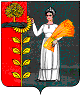 РАСПОРЯЖЕНИЕГЛАВЫ АДМИНИСТРАЦИИ сельского поселения ТАЛИЦКИЙ сельсовет Добринского муниципального района ЛИПЕЦКОЙ ОБЛАСТИ РОССИЙСКОЙ ФЕДЕРАЦИИ    03.04.2019 г.                                                                                              № 16-рс. Талицкий ЧамлыкВ соответствии с пунктом 5 статьи 264.2 Бюджетного кодекса Российской Федерации, рассмотрев данные об исполнении бюджета сельского поселения Талицкий сельсовет Добринского муниципального района Липецкой области Российской Федерации Утвердить отчет об исполнении бюджета  сельского поселения Талицкий сельсовет за первый квартал 2019 года согласно приложению Контроль за выполнением настоящего распоряжения возложить на главного специалиста - эксперта сельского поселения Талицкий сельсовет Шабалкина В.Н.3. Настоящее распоряжение вступает в силу со дня его подписания и подлежит официальному обнародованию.Глава администрации                                          И.В.Мочалов	 Отчет об исполнении бюджетасельского поселения Талицкий сельсовет Добринского муниципального района Липецкой области Российской Федерации за 1 квартал 2019 года	Об утверждении отчета об исполнении бюджета  сельского поселения Талицкий сельсовет Добринского муниципального района Липецкой области Российской Федерации за первый квартал 2019 годаНаименование показателейУточненный годовой план (руб.)Исполнение за  первый квартал  2019 года(руб.)% исполнения к годовому плануНалоговые и неналоговые доходы4 746 6002 490 693,6352,47в том числе:налог на доходы физических лиц392 000,0078 221,5819,95УСН1 980 000,002 101 411,56106,1единый сельскохозяйственный налог600,00206 636,10344,0налог на имущество220  000,0012 116,225,5земельный налог1 784 000,0091 308,175,12Доходы от реализации иного имущества, находящегося в собственности поселений (за исключением имущества муниципальных бюджетных и автономных учреждений, а также имущества муниципальных унитарных предприятий, в том числе казенных), в части реализации основных средств по указанному имуществу355 000,00--Средства самообложения граждан, зачисляемые в бюджеты поселений---госпошлина15 0001 000,006,7Безвозмездные поступления5 721 317,961 288 242,9622,5Дотации от других бюджетов бюджетной системы Российской Федерации4 982 100,001 145 400,0023,0Субвенции от других бюджетов бюджетной системы Российской Федерации195 700,0048 925,0025,0Прочие субсидии43 917,9643 917,96100,0Межбюджетные трансферты, передаваемые бюджетам сельских поселений из бюджетов муниципальных районов на осуществление части полномочий по решению вопросов местного значения в соответствии с заключенными соглашениями499 600,00--Прочие безвозмездные поступления-50 000,00-ВСЕГО ДОХОДОВ:10 467 917,963 778 936,5936,1Дефицит(-), профицит(+)1 031 374,16РАСХОДЫОбщегосударственные вопросы3 851 063,96866 706,5922,5Национальная оборона195 700,0048 925,0025,0Национальная экономика 499 600,00--Жилищно-коммунальное хозяйство1 865 076,00738 905,8439,6Культура, кинематография4 031 478,001 093 025,0027,1Физическая культура и спорт25 000--ВСЕГО РАСХОДОВ10 467 917,962 747 562,4326,2